Acc/ G & S Cullinan“Carstairs Station”Pooncarie NSWA+ TUE 6TH OCT600 White Dorper EwesA/M 2011-2013 Drop100 Dorper EwesA/M 2011-2013 DropAll Dust N Rain BLDCarstairs BRDTo be Scanned & DraftedAnnual Sale Professionally Classed FOR MORE INFORMATION DARREN OLD0459 980 591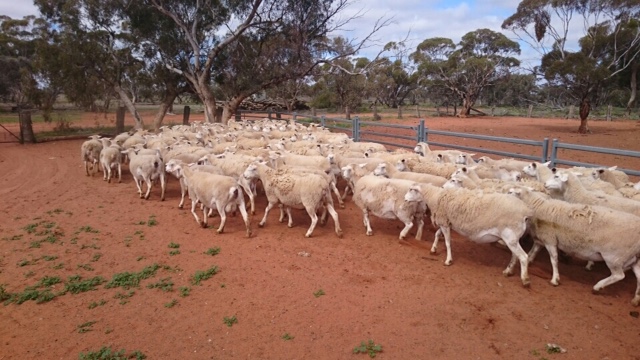 